2021 Kentucky 6U, 8U, 10U Folkstyle State Wrestling TournamentSaturday, April 10, 2021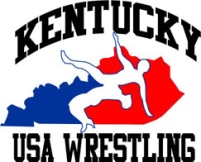 Location:  Rocky Hollow Recreation Center-142 S. Central Ave. Somerset, KY 42501Eligibility:  Wrestlers must have a valid USA Card and must be a current Kentucky resident.**Any wrestlers who placed at the Middle School State Tournament (top 6) are not eligible to wrestle in this event. ****If you wrestled 14U/12U state tournament you cannot wrestle 6U/8U/10U Youth State Tournament according to USA RulesWeigh-Ins (Wrestlers must have a valid USA Card and must be a current Kentucky resident at weigh ins)April 9th  (Friday Night) 6:00-8:00 pm (EST) Weigh-Ins (in full competition singlet) Location: Somerset Independent Alumni and Aquatic Center 100 E. Somerset Church Rd. Somerset, KY 42503April 10th (Saturday Morning) 6U/8U Weigh-Ins 8:00-8:30am (EST) (in full competition singlet) (Saturday Evening) 10U Weigh-ins 12:30-1 pm (in full competition singlet)Location: Rocky Hollow Recreation Center-142 S. Central Ave. Somerset, KY 42501Schedule: 10:30 am - Start 6U and 8U wrestling*2:00 pm - Start 10U wrestling**Parking is limited. It is highly suggested you arrive no more than 30 minutes prior to your start time.Entry Fee:  $16 per wrestler paid when you register on Track WrestlingRegistration will close at 6pm (EST) on Friday April 9thNo on site registrationsAdmission: $10 Cash at the door. Mask required and all local and national CDC regulations will be required. Awards: Medals for Top 6.  Format:  Individual bracket tournament with double elimination. Weight Classes:  **6U (Born 2015-2016) 35/40/45/50/55/65/75/858U (Born 2013-2014) 43/45/49/53/56/62/70/85 HWT10U (Born 2011-2012) 49/53/56/59/63/67/71/77/84/93/105/120/HWTMatch Information:6U, 8U, 10U 3-1 minute periods Coaches Information:All coaches must have a full current USA wrestling membership. Clubs will be allowed 1 coach for every 5 wrestlers.Only 2 coaches in the corner.Contact:  Mondell Hunter 606-425-7585